Тема урока:  Лабораторная  работа «Определение плотности вещества». Решение задачЦели урока:  Образовательная – научиться экспериментально, определять плотность твердого тела с помощью весов и измерительного цилиндра. Развивающая – развитие умения наблюдать и выдвигать гипотезы при решении поставленных вопросов, развитие способов мыслительной деятельности (анализ, обобщение), развитие речи (владение физическими понятиями, терминами), развитие познавательного интереса учащихся.Воспитательная – формирование научного мировоззрения, воспитание устойчивого интереса к предмету, положительного отношения к знаниям.Оборудование  к уроку:  проектор, доска, набор материалов (оборудования) для исследования, карточки – задания.Доводы, до которых человек додумался сам, обычно убеждают его больше, нежели те,которые пришли в голову другим                                                                  Б. Паскаль.Ход урокаОрганизационная часть. Постановка целей урока2. Актуализация знаний и уменийЧто показывает плотность вещества? /Плотность вещества показывает массу данного тела в единице объема/  Что означает, что плотность  льда 900 кг/м3? /Означает, что  в 1 м3    900 кг льда/По какой формуле вычисляется плотность вещества? /p= m/V/Как можем находить массу тела? /1 способ: с помощью измерения на весах, 2 способ: используя формулу   m=pV/А как можем определить объем тела  формы:а) прямоугольного параллелепипеда /измерить все три измерения и умножить V=abc/б) неправильной формы /использовать мензурку с водой, определить объем воды до  и после погружения тела в воду, вычесть из последнего показания первоначальное показания объема/         3. Инструктаж по ТБ  и выполнению работ        4. Выполнение работы №1 / общая для всех/1)Определите , из какого вещества состоят данные тела. Оборудование : металлический цилиндри брусок , мензурка с водой, весы с разновесом, нитка, линейка.Учащиеся самостоятельно выполняют работу. Если возникнут затруднения, то  можно обратиться к учебнику или учителю.  После выполнении работы результаты осуждаются.  У учащихся может возникнуть проблема  такая, что такого показания нет в таблице, напомнить учащихся о погрешностях измерения.   5.Выполнение исследовательской задачи1)Определите плотность данной жидкости . Оборудование: мензурка, флакон с неизвестной жидкостью, химический стакан объемом 100 мл, весы и гири.2)Проверить, цепочка золотая или подделка ? Оборудование выберите сами.3)Проверьте,  данный шарик однородный  или неоднородный? Оборудование:  пластилин, шарик из пластилина, мензурка с водой, весы с разновесом 4) Определите  массу данного количества молока , пользуясь только мензуркой ( молоко в небольшой бутылочке объемом 50 мл)6. Анализ выполненных работУчащиеся по  полученным результатам делают выводы. 7. Подведение итоговЧему вы научились сегодня на уроке?-Сегодня научились измерять объем тела неправильной формы./Можно показать измерение  объема тела, который не помещается в мензурку,  с помощью отливного сосуда/;- определить плотность твердых и жидких тел;Вообще в жизни для чего нужно знать плотность вещества?- Чтобы определить массу тела правильной формы  без использования весов;- если известно масса жидкости, а нам нужно перелить  какую-нибудь емкость, поместится ли данная жидкость. И т.п8. Домашние заданияПовторить тему плотность вещества.  Вычислить массу воздуха в вашей комнате. 9.Контроль знаний Можно дать тест из 5-7заданий, тем  учащимся кто раньше закончит исследование.Тест по теме « Плотность вещества»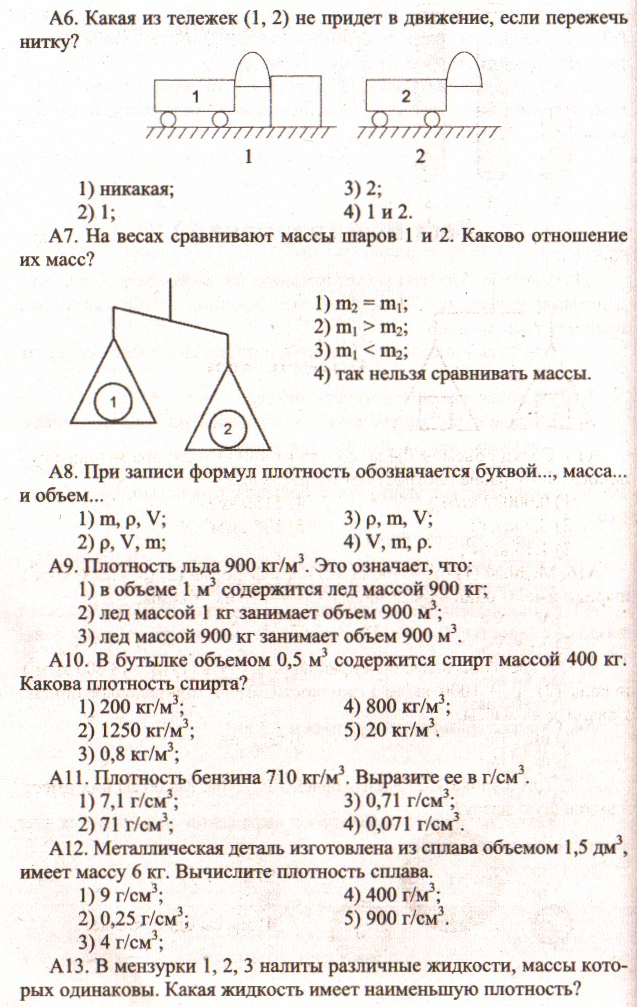 А1. На весах сравнивают массы шаров 1 и 2. Каково отношение их масс?m2 =m1m2  m1m2  m1 так нельзя сравнивать массыА2.Плотность льда 900 кг/м3. Это означает , что:1)в объеме 1 м3 содержится лед массой 900 кг;2)лед массой 1 кг занимает объем 900 м3;3)лед массой 900 кг занимает  объем 900 м3.А3.  В мензурки 1, 2,3 налиты различные жидкости, массы которых одинаковы . Какая жидкость имеет наименьшую плотность?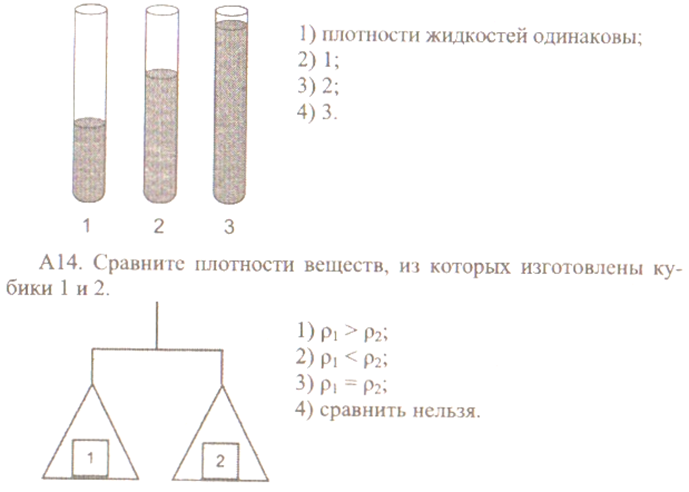  1)плотности жидкостей одинаковы;2)1;3)2; 4)3.А4.Сравните плотности веществ, из которых изготовлены кубики 1 и 2.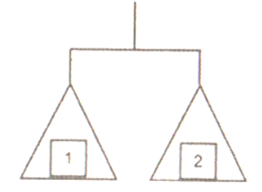 1 ) ρ1    ρ2  2) ρ1     ρ2  3) ρ1  = ρ2  4)сравнить нельзяА5. Медный (1)( ρ=8900 кг/ м3 ) и фарфоровый  (2) (ρ=2300 кг/ м3 ) шарики  имеют одинаковые массы. Сравните их объемы. V1   ˃  V2V1  ˂   V2V1   =  V2А6.В две одинаковые пробирки налиты ртуть (1)  (ρ=13600 кг/ м3)  и вода (2) (ρ=1000 кг/ м3)  , жидкости имеют одинаковый объем. Сравните их массы.1) m2 =m12) m2  m1               3) m2  m1 А7. Три шарика 1,2,3 изготовлены из дуба. 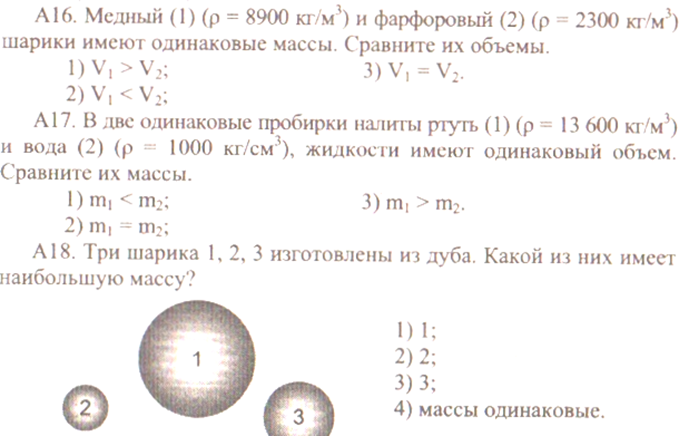 Какой из них имеет наибольшую массу?